Os seguintes documentos originais devem ser digitalizados em PDF e enviados em anexo para o e-mail da coordenação (coordenacao.profqui@ufrpe.br) junto com este formulário preenchido. Documentos que não são originais (xerox) devem ser autenticados.Documentos necessários:Certidão de nascimento/casamentoRGCPFCertidão de quitação eleitoral (a gerada no site)Certificado de ReservistaHistórico de Graduação (em um único PDF)Diploma de Graduação (frente e verso em um único PDF)Comprovante de pagamento de inscrição no PROFQUIComprovante de exercício da docência em Química na Educação Básica (assinatura com reconhecimento de firma)Comprovante de preenchimento obrigatório de seus registros na Plataforma de Educação Básica da CAPES, acessada pelo seguinte endereço eletrônico: https://eb.capes.gov.br/ (Plataforma Freire) (PDF da primeira página)  Todos os documentos devem estar legíveis e devem ser enviados separadamente (ou seja, serão 11 PDFs a serem anexados) seguindo a numeração e nomenclatura indicada abaixo:Ficha de identificação de INSERIR SEU NOME Certidão de nascimento/casamento de INSERIR SEU NOMERG de INSERIR SEU NOMECPF de INSERIR SEU NOMECertidão de quitação eleitoral de INSERIR SEU NOMECertificado de Reservista de INSERIR SEU NOMEHistórico de Graduação de INSERIR SEU NOMEDiploma de Graduação de INSERIR SEU NOME Comprovante de pagamento de INSERIR SEU NOME Comprovante de docência de INSERIR SEU NOMEComprovante de registro na EduCAPES de INSERIR SEU NOME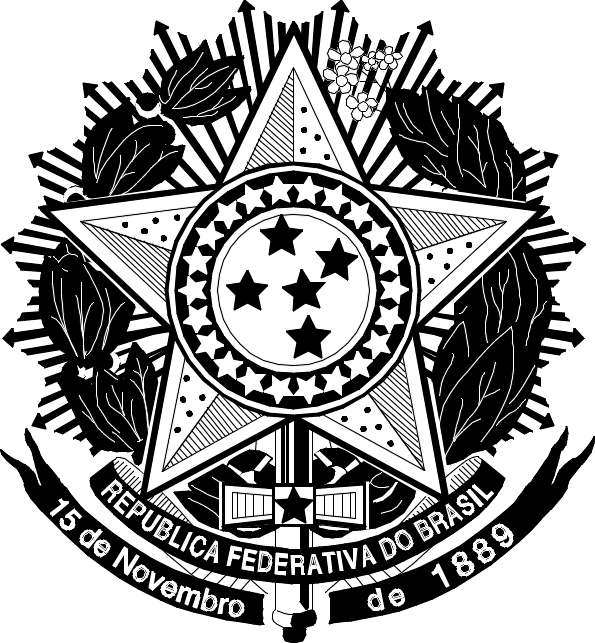 UNIVERSIDADE FEDERAL RURAL DE PERNAMBUCOPRÓ-REITORIA DE PÓS-GRADUAÇÃOCOORDENADORIA GERAL DOS PROGRAMAS DE PÓS-GRADUAÇÃO STRICTO SENSUFICHA IDENTIFICAÇÃO DO DISCENTEFICHA IDENTIFICAÇÃO DO DISCENTEFICHA IDENTIFICAÇÃO DO DISCENTEFICHA IDENTIFICAÇÃO DO DISCENTEFICHA IDENTIFICAÇÃO DO DISCENTEFICHA IDENTIFICAÇÃO DO DISCENTEFICHA IDENTIFICAÇÃO DO DISCENTEFICHA IDENTIFICAÇÃO DO DISCENTEFICHA IDENTIFICAÇÃO DO DISCENTEFICHA IDENTIFICAÇÃO DO DISCENTEFICHA IDENTIFICAÇÃO DO DISCENTEFICHA IDENTIFICAÇÃO DO DISCENTEFICHA IDENTIFICAÇÃO DO DISCENTEFICHA IDENTIFICAÇÃO DO DISCENTECPF: CPF: CPF: CPF: CPF: CPF: CPF: CPF: CPF: CPF: CPF: CPF: CPF: CPF: NOME COMPLETO: NOME COMPLETO: NOME COMPLETO: NOME COMPLETO: NOME COMPLETO: NOME COMPLETO: NOME COMPLETO: NOME COMPLETO: NOME COMPLETO: NOME COMPLETO: NOME COMPLETO: NOME COMPLETO: NOME COMPLETO: NOME COMPLETO: NOME SOCIAL (CASO EXISTA):NOME SOCIAL (CASO EXISTA):NOME SOCIAL (CASO EXISTA):NOME SOCIAL (CASO EXISTA):NOME SOCIAL (CASO EXISTA):NOME SOCIAL (CASO EXISTA):NOME SOCIAL (CASO EXISTA):NOME SOCIAL (CASO EXISTA):NOME SOCIAL (CASO EXISTA):NOME SOCIAL (CASO EXISTA):NOME SOCIAL (CASO EXISTA):NOME SOCIAL (CASO EXISTA):NOME SOCIAL (CASO EXISTA):NOME SOCIAL (CASO EXISTA):E-MAIL:E-MAIL:E-MAIL:E-MAIL:E-MAIL:E-MAIL:E-MAIL:E-MAIL:E-MAIL:E-MAIL:E-MAIL:E-MAIL:E-MAIL:E-MAIL:NOME DA MÃE:NOME DA MÃE:NOME DA MÃE:NOME DA MÃE:NOME DA MÃE:NOME DA MÃE:NOME DA MÃE:NOME DA MÃE:NOME DA MÃE:NOME DA MÃE:NOME DA MÃE:NOME DA MÃE:NOME DA MÃE:NOME DA MÃE:NOME DO PAI:NOME DO PAI:NOME DO PAI:NOME DO PAI:NOME DO PAI:NOME DO PAI:NOME DO PAI:NOME DO PAI:NOME DO PAI:NOME DO PAI:NOME DO PAI:NOME DO PAI:NOME DO PAI:NOME DO PAI:GÊNERO: (  ) MASCULINO   (  ) FEMININOGÊNERO: (  ) MASCULINO   (  ) FEMININOGÊNERO: (  ) MASCULINO   (  ) FEMININOGÊNERO: (  ) MASCULINO   (  ) FEMININOGÊNERO: (  ) MASCULINO   (  ) FEMININOGÊNERO: (  ) MASCULINO   (  ) FEMININOGÊNERO: (  ) MASCULINO   (  ) FEMININOGÊNERO: (  ) MASCULINO   (  ) FEMININOGÊNERO: (  ) MASCULINO   (  ) FEMININOGÊNERO: (  ) MASCULINO   (  ) FEMININOGÊNERO: (  ) MASCULINO   (  ) FEMININOGÊNERO: (  ) MASCULINO   (  ) FEMININOGÊNERO: (  ) MASCULINO   (  ) FEMININOGÊNERO: (  ) MASCULINO   (  ) FEMININODATA DE NASCIMENTO:DATA DE NASCIMENTO:DATA DE NASCIMENTO:DATA DE NASCIMENTO:DATA DE NASCIMENTO:COR/RAÇA:COR/RAÇA:COR/RAÇA:COR/RAÇA:COR/RAÇA:COR/RAÇA:PASSAPORTE:PASSAPORTE:PASSAPORTE:ESTADO CIVIL:ESTADO CIVIL:ESTADO CIVIL:ESTADO CIVIL:TIPO DE ESCOLA DO ENSINO MÉDIO: (  ) PRIVADA (  ) PÚBLICATIPO DE ESCOLA DO ENSINO MÉDIO: (  ) PRIVADA (  ) PÚBLICATIPO DE ESCOLA DO ENSINO MÉDIO: (  ) PRIVADA (  ) PÚBLICATIPO DE ESCOLA DO ENSINO MÉDIO: (  ) PRIVADA (  ) PÚBLICATIPO DE ESCOLA DO ENSINO MÉDIO: (  ) PRIVADA (  ) PÚBLICATIPO DE ESCOLA DO ENSINO MÉDIO: (  ) PRIVADA (  ) PÚBLICATIPO DE ESCOLA DO ENSINO MÉDIO: (  ) PRIVADA (  ) PÚBLICATIPO DE ESCOLA DO ENSINO MÉDIO: (  ) PRIVADA (  ) PÚBLICATIPO DE ESCOLA DO ENSINO MÉDIO: (  ) PRIVADA (  ) PÚBLICATIPO DE ESCOLA DO ENSINO MÉDIO: (  ) PRIVADA (  ) PÚBLICAESCOLA DE CONCLUSÃO DO ENSINO MÉDIO:ESCOLA DE CONCLUSÃO DO ENSINO MÉDIO:ESCOLA DE CONCLUSÃO DO ENSINO MÉDIO:ESCOLA DE CONCLUSÃO DO ENSINO MÉDIO:ESCOLA DE CONCLUSÃO DO ENSINO MÉDIO:ESCOLA DE CONCLUSÃO DO ENSINO MÉDIO:ESCOLA DE CONCLUSÃO DO ENSINO MÉDIO:ESCOLA DE CONCLUSÃO DO ENSINO MÉDIO:ESCOLA DE CONCLUSÃO DO ENSINO MÉDIO:ESCOLA DE CONCLUSÃO DO ENSINO MÉDIO:ANO DE CONCLUSÃO:ANO DE CONCLUSÃO:ANO DE CONCLUSÃO:ANO DE CONCLUSÃO:TIPO SANGUÍNEO:TIPO SANGUÍNEO:TIPO SANGUÍNEO:TIPO SANGUÍNEO:TIPO SANGUÍNEO:TIPO SANGUÍNEO:TIPO SANGUÍNEO:TIPO SANGUÍNEO:TIPO SANGUÍNEO:TIPO SANGUÍNEO:NATURALIDADE:UF:UF:UF:UF:UF:MUNÍCIPIO:MUNÍCIPIO:MUNÍCIPIO:MUNÍCIPIO:MUNÍCIPIO:IDENTIDADE:ÓRGÃO EXPEDIDOR:ÓRGÃO EXPEDIDOR:ÓRGÃO EXPEDIDOR:ÓRGÃO EXPEDIDOR:ÓRGÃO EXPEDIDOR:ÓRGÃO EXPEDIDOR:ÓRGÃO EXPEDIDOR:DATA EXPEDIÇÃO:DATA EXPEDIÇÃO:DATA EXPEDIÇÃO:DATA EXPEDIÇÃO:DATA EXPEDIÇÃO:DATA EXPEDIÇÃO:TÍTULO DE ELEITOR:TÍTULO DE ELEITOR:TÍTULO DE ELEITOR:TÍTULO DE ELEITOR:TÍTULO DE ELEITOR:TÍTULO DE ELEITOR:LOCAL:LOCAL:LOCAL:LOCAL:LOCAL:ZONA/SEÇÃO:ZONA/SEÇÃO:ZONA/SEÇÃO:CERTIFICADO MILITAR (CASO EXISTA)CERTIFICADO MILITAR (CASO EXISTA)CERTIFICADO MILITAR (CASO EXISTA)CERTIFICADO MILITAR (CASO EXISTA)CERTIFICADO MILITAR (CASO EXISTA)CERTIFICADO MILITAR (CASO EXISTA)CERTIFICADO MILITAR (CASO EXISTA)CERTIFICADO MILITAR (CASO EXISTA)CERTIFICADO MILITAR (CASO EXISTA)CERTIFICADO MILITAR (CASO EXISTA)CERTIFICADO MILITAR (CASO EXISTA)CEP:CEP:CEP:CEP:CEP:CEP:ENDEREÇO COMPLETO:ENDEREÇO COMPLETO:ENDEREÇO COMPLETO:ENDEREÇO COMPLETO:ENDEREÇO COMPLETO:ENDEREÇO COMPLETO:ENDEREÇO COMPLETO:ENDEREÇO COMPLETO:ENDEREÇO COMPLETO:ENDEREÇO COMPLETO:ENDEREÇO COMPLETO:ENDEREÇO COMPLETO:ENDEREÇO COMPLETO:ENDEREÇO COMPLETO:BAIRRO:BAIRRO:BAIRRO:BAIRRO:BAIRRO:BAIRRO:COMPLEMENTO:COMPLEMENTO:COMPLEMENTO:COMPLEMENTO:COMPLEMENTO:UF:UF:UF:CIDADE:CIDADE:CIDADE:CIDADE:CIDADE:CIDADE:TELEFONE: (00) XXXX-XXXXTELEFONE: (00) XXXX-XXXXTELEFONE: (00) XXXX-XXXXTELEFONE: (00) XXXX-XXXXTELEFONE: (00) XXXX-XXXXTELEFONE CELULAR (00) XXXX-XXXXWHATSAPP: (00) XXXX-XXXXTELEFONE CELULAR (00) XXXX-XXXXWHATSAPP: (00) XXXX-XXXXTELEFONE CELULAR (00) XXXX-XXXXWHATSAPP: (00) XXXX-XXXXTELEFONE CELULAR (00) XXXX-XXXXWHATSAPP: (00) XXXX-XXXXTELEFONE CELULAR (00) XXXX-XXXXWHATSAPP: (00) XXXX-XXXXTELEFONE CELULAR (00) XXXX-XXXXWHATSAPP: (00) XXXX-XXXXTELEFONE CELULAR (00) XXXX-XXXXWHATSAPP: (00) XXXX-XXXXTELEFONE CELULAR (00) XXXX-XXXXWHATSAPP: (00) XXXX-XXXXTELEFONE CELULAR (00) XXXX-XXXXWHATSAPP: (00) XXXX-XXXXNECESSIDADES ESPECIAIS:         SIM (   )          NÃO (   )(   ) CEGUEIRA                                                                      (   ) DEFICIÊNCIA INTELECTUAL(   ) VISÃO SUBNORMAL OU BAIXA VISÃO                   (   ) AUTISMO(   ) SURDEZ                                                                           (   ) SÍNDROME DE ASPERGER(   ) DEFICIÊNCIA AUDITIVA                                             (   ) SÍNDROME DE RETT(   ) DEFICIÊNCIA FÍSICA                                                    (   ) TRANSTORNO DESINTEGRATIVO(   ) SURDOCEGUEIRA                                                         (   ) ALTAS HABILIDADES/SUPERDOTAÇÃO(   ) DEFICIÊNCIA MÚLTIPLA                                             (   ) OUTROS: ___________________________________                                                                                     NECESSIDADES ESPECIAIS:         SIM (   )          NÃO (   )(   ) CEGUEIRA                                                                      (   ) DEFICIÊNCIA INTELECTUAL(   ) VISÃO SUBNORMAL OU BAIXA VISÃO                   (   ) AUTISMO(   ) SURDEZ                                                                           (   ) SÍNDROME DE ASPERGER(   ) DEFICIÊNCIA AUDITIVA                                             (   ) SÍNDROME DE RETT(   ) DEFICIÊNCIA FÍSICA                                                    (   ) TRANSTORNO DESINTEGRATIVO(   ) SURDOCEGUEIRA                                                         (   ) ALTAS HABILIDADES/SUPERDOTAÇÃO(   ) DEFICIÊNCIA MÚLTIPLA                                             (   ) OUTROS: ___________________________________                                                                                     NECESSIDADES ESPECIAIS:         SIM (   )          NÃO (   )(   ) CEGUEIRA                                                                      (   ) DEFICIÊNCIA INTELECTUAL(   ) VISÃO SUBNORMAL OU BAIXA VISÃO                   (   ) AUTISMO(   ) SURDEZ                                                                           (   ) SÍNDROME DE ASPERGER(   ) DEFICIÊNCIA AUDITIVA                                             (   ) SÍNDROME DE RETT(   ) DEFICIÊNCIA FÍSICA                                                    (   ) TRANSTORNO DESINTEGRATIVO(   ) SURDOCEGUEIRA                                                         (   ) ALTAS HABILIDADES/SUPERDOTAÇÃO(   ) DEFICIÊNCIA MÚLTIPLA                                             (   ) OUTROS: ___________________________________                                                                                     NECESSIDADES ESPECIAIS:         SIM (   )          NÃO (   )(   ) CEGUEIRA                                                                      (   ) DEFICIÊNCIA INTELECTUAL(   ) VISÃO SUBNORMAL OU BAIXA VISÃO                   (   ) AUTISMO(   ) SURDEZ                                                                           (   ) SÍNDROME DE ASPERGER(   ) DEFICIÊNCIA AUDITIVA                                             (   ) SÍNDROME DE RETT(   ) DEFICIÊNCIA FÍSICA                                                    (   ) TRANSTORNO DESINTEGRATIVO(   ) SURDOCEGUEIRA                                                         (   ) ALTAS HABILIDADES/SUPERDOTAÇÃO(   ) DEFICIÊNCIA MÚLTIPLA                                             (   ) OUTROS: ___________________________________                                                                                     NECESSIDADES ESPECIAIS:         SIM (   )          NÃO (   )(   ) CEGUEIRA                                                                      (   ) DEFICIÊNCIA INTELECTUAL(   ) VISÃO SUBNORMAL OU BAIXA VISÃO                   (   ) AUTISMO(   ) SURDEZ                                                                           (   ) SÍNDROME DE ASPERGER(   ) DEFICIÊNCIA AUDITIVA                                             (   ) SÍNDROME DE RETT(   ) DEFICIÊNCIA FÍSICA                                                    (   ) TRANSTORNO DESINTEGRATIVO(   ) SURDOCEGUEIRA                                                         (   ) ALTAS HABILIDADES/SUPERDOTAÇÃO(   ) DEFICIÊNCIA MÚLTIPLA                                             (   ) OUTROS: ___________________________________                                                                                     NECESSIDADES ESPECIAIS:         SIM (   )          NÃO (   )(   ) CEGUEIRA                                                                      (   ) DEFICIÊNCIA INTELECTUAL(   ) VISÃO SUBNORMAL OU BAIXA VISÃO                   (   ) AUTISMO(   ) SURDEZ                                                                           (   ) SÍNDROME DE ASPERGER(   ) DEFICIÊNCIA AUDITIVA                                             (   ) SÍNDROME DE RETT(   ) DEFICIÊNCIA FÍSICA                                                    (   ) TRANSTORNO DESINTEGRATIVO(   ) SURDOCEGUEIRA                                                         (   ) ALTAS HABILIDADES/SUPERDOTAÇÃO(   ) DEFICIÊNCIA MÚLTIPLA                                             (   ) OUTROS: ___________________________________                                                                                     NECESSIDADES ESPECIAIS:         SIM (   )          NÃO (   )(   ) CEGUEIRA                                                                      (   ) DEFICIÊNCIA INTELECTUAL(   ) VISÃO SUBNORMAL OU BAIXA VISÃO                   (   ) AUTISMO(   ) SURDEZ                                                                           (   ) SÍNDROME DE ASPERGER(   ) DEFICIÊNCIA AUDITIVA                                             (   ) SÍNDROME DE RETT(   ) DEFICIÊNCIA FÍSICA                                                    (   ) TRANSTORNO DESINTEGRATIVO(   ) SURDOCEGUEIRA                                                         (   ) ALTAS HABILIDADES/SUPERDOTAÇÃO(   ) DEFICIÊNCIA MÚLTIPLA                                             (   ) OUTROS: ___________________________________                                                                                     NECESSIDADES ESPECIAIS:         SIM (   )          NÃO (   )(   ) CEGUEIRA                                                                      (   ) DEFICIÊNCIA INTELECTUAL(   ) VISÃO SUBNORMAL OU BAIXA VISÃO                   (   ) AUTISMO(   ) SURDEZ                                                                           (   ) SÍNDROME DE ASPERGER(   ) DEFICIÊNCIA AUDITIVA                                             (   ) SÍNDROME DE RETT(   ) DEFICIÊNCIA FÍSICA                                                    (   ) TRANSTORNO DESINTEGRATIVO(   ) SURDOCEGUEIRA                                                         (   ) ALTAS HABILIDADES/SUPERDOTAÇÃO(   ) DEFICIÊNCIA MÚLTIPLA                                             (   ) OUTROS: ___________________________________                                                                                     NECESSIDADES ESPECIAIS:         SIM (   )          NÃO (   )(   ) CEGUEIRA                                                                      (   ) DEFICIÊNCIA INTELECTUAL(   ) VISÃO SUBNORMAL OU BAIXA VISÃO                   (   ) AUTISMO(   ) SURDEZ                                                                           (   ) SÍNDROME DE ASPERGER(   ) DEFICIÊNCIA AUDITIVA                                             (   ) SÍNDROME DE RETT(   ) DEFICIÊNCIA FÍSICA                                                    (   ) TRANSTORNO DESINTEGRATIVO(   ) SURDOCEGUEIRA                                                         (   ) ALTAS HABILIDADES/SUPERDOTAÇÃO(   ) DEFICIÊNCIA MÚLTIPLA                                             (   ) OUTROS: ___________________________________                                                                                     NECESSIDADES ESPECIAIS:         SIM (   )          NÃO (   )(   ) CEGUEIRA                                                                      (   ) DEFICIÊNCIA INTELECTUAL(   ) VISÃO SUBNORMAL OU BAIXA VISÃO                   (   ) AUTISMO(   ) SURDEZ                                                                           (   ) SÍNDROME DE ASPERGER(   ) DEFICIÊNCIA AUDITIVA                                             (   ) SÍNDROME DE RETT(   ) DEFICIÊNCIA FÍSICA                                                    (   ) TRANSTORNO DESINTEGRATIVO(   ) SURDOCEGUEIRA                                                         (   ) ALTAS HABILIDADES/SUPERDOTAÇÃO(   ) DEFICIÊNCIA MÚLTIPLA                                             (   ) OUTROS: ___________________________________                                                                                     NECESSIDADES ESPECIAIS:         SIM (   )          NÃO (   )(   ) CEGUEIRA                                                                      (   ) DEFICIÊNCIA INTELECTUAL(   ) VISÃO SUBNORMAL OU BAIXA VISÃO                   (   ) AUTISMO(   ) SURDEZ                                                                           (   ) SÍNDROME DE ASPERGER(   ) DEFICIÊNCIA AUDITIVA                                             (   ) SÍNDROME DE RETT(   ) DEFICIÊNCIA FÍSICA                                                    (   ) TRANSTORNO DESINTEGRATIVO(   ) SURDOCEGUEIRA                                                         (   ) ALTAS HABILIDADES/SUPERDOTAÇÃO(   ) DEFICIÊNCIA MÚLTIPLA                                             (   ) OUTROS: ___________________________________                                                                                     NECESSIDADES ESPECIAIS:         SIM (   )          NÃO (   )(   ) CEGUEIRA                                                                      (   ) DEFICIÊNCIA INTELECTUAL(   ) VISÃO SUBNORMAL OU BAIXA VISÃO                   (   ) AUTISMO(   ) SURDEZ                                                                           (   ) SÍNDROME DE ASPERGER(   ) DEFICIÊNCIA AUDITIVA                                             (   ) SÍNDROME DE RETT(   ) DEFICIÊNCIA FÍSICA                                                    (   ) TRANSTORNO DESINTEGRATIVO(   ) SURDOCEGUEIRA                                                         (   ) ALTAS HABILIDADES/SUPERDOTAÇÃO(   ) DEFICIÊNCIA MÚLTIPLA                                             (   ) OUTROS: ___________________________________                                                                                     NECESSIDADES ESPECIAIS:         SIM (   )          NÃO (   )(   ) CEGUEIRA                                                                      (   ) DEFICIÊNCIA INTELECTUAL(   ) VISÃO SUBNORMAL OU BAIXA VISÃO                   (   ) AUTISMO(   ) SURDEZ                                                                           (   ) SÍNDROME DE ASPERGER(   ) DEFICIÊNCIA AUDITIVA                                             (   ) SÍNDROME DE RETT(   ) DEFICIÊNCIA FÍSICA                                                    (   ) TRANSTORNO DESINTEGRATIVO(   ) SURDOCEGUEIRA                                                         (   ) ALTAS HABILIDADES/SUPERDOTAÇÃO(   ) DEFICIÊNCIA MÚLTIPLA                                             (   ) OUTROS: ___________________________________                                                                                     NECESSIDADES ESPECIAIS:         SIM (   )          NÃO (   )(   ) CEGUEIRA                                                                      (   ) DEFICIÊNCIA INTELECTUAL(   ) VISÃO SUBNORMAL OU BAIXA VISÃO                   (   ) AUTISMO(   ) SURDEZ                                                                           (   ) SÍNDROME DE ASPERGER(   ) DEFICIÊNCIA AUDITIVA                                             (   ) SÍNDROME DE RETT(   ) DEFICIÊNCIA FÍSICA                                                    (   ) TRANSTORNO DESINTEGRATIVO(   ) SURDOCEGUEIRA                                                         (   ) ALTAS HABILIDADES/SUPERDOTAÇÃO(   ) DEFICIÊNCIA MÚLTIPLA                                             (   ) OUTROS: ___________________________________                                                                                     FORMAÇÃO ACADÊMICAFORMAÇÃO ACADÊMICAFORMAÇÃO ACADÊMICAFORMAÇÃO ACADÊMICAFORMAÇÃO ACADÊMICAFORMAÇÃO ACADÊMICAFORMAÇÃO ACADÊMICAFORMAÇÃO ACADÊMICAFORMAÇÃO ACADÊMICAFORMAÇÃO ACADÊMICAFORMAÇÃO ACADÊMICAFORMAÇÃO ACADÊMICAFORMAÇÃO ACADÊMICAFORMAÇÃO ACADÊMICAINSTITUIÇÃO DE CONCLUSÃO (GRADUAÇÃO):INSTITUIÇÃO DE CONCLUSÃO (GRADUAÇÃO):INSTITUIÇÃO DE CONCLUSÃO (GRADUAÇÃO):INSTITUIÇÃO DE CONCLUSÃO (GRADUAÇÃO):INSTITUIÇÃO DE CONCLUSÃO (GRADUAÇÃO):INSTITUIÇÃO DE CONCLUSÃO (GRADUAÇÃO):INSTITUIÇÃO DE CONCLUSÃO (GRADUAÇÃO):INSTITUIÇÃO DE CONCLUSÃO (GRADUAÇÃO):INSTITUIÇÃO DE CONCLUSÃO (GRADUAÇÃO):INSTITUIÇÃO DE CONCLUSÃO (GRADUAÇÃO):INSTITUIÇÃO DE CONCLUSÃO (GRADUAÇÃO):INSTITUIÇÃO DE CONCLUSÃO (GRADUAÇÃO):INSTITUIÇÃO DE CONCLUSÃO (GRADUAÇÃO):INSTITUIÇÃO DE CONCLUSÃO (GRADUAÇÃO):CURSO:CURSO:CURSO:CURSO:CURSO:CURSO:CURSO:CURSO:CURSO:ANO/SEMESTRE DE TÉRMINO:ANO/SEMESTRE DE TÉRMINO:ANO/SEMESTRE DE TÉRMINO:ANO/SEMESTRE DE TÉRMINO:ANO/SEMESTRE DE TÉRMINO:TIPO DO CURSO DE GRADUAÇÃO: (   )  LICENCIATURA          (   )  BACHARELADO          (   )   TECNOLÓGICOTIPO DO CURSO DE GRADUAÇÃO: (   )  LICENCIATURA          (   )  BACHARELADO          (   )   TECNOLÓGICOTIPO DO CURSO DE GRADUAÇÃO: (   )  LICENCIATURA          (   )  BACHARELADO          (   )   TECNOLÓGICOTIPO DO CURSO DE GRADUAÇÃO: (   )  LICENCIATURA          (   )  BACHARELADO          (   )   TECNOLÓGICOTIPO DO CURSO DE GRADUAÇÃO: (   )  LICENCIATURA          (   )  BACHARELADO          (   )   TECNOLÓGICOTIPO DO CURSO DE GRADUAÇÃO: (   )  LICENCIATURA          (   )  BACHARELADO          (   )   TECNOLÓGICOTIPO DO CURSO DE GRADUAÇÃO: (   )  LICENCIATURA          (   )  BACHARELADO          (   )   TECNOLÓGICOTIPO DO CURSO DE GRADUAÇÃO: (   )  LICENCIATURA          (   )  BACHARELADO          (   )   TECNOLÓGICOTIPO DO CURSO DE GRADUAÇÃO: (   )  LICENCIATURA          (   )  BACHARELADO          (   )   TECNOLÓGICOTIPO DO CURSO DE GRADUAÇÃO: (   )  LICENCIATURA          (   )  BACHARELADO          (   )   TECNOLÓGICOTIPO DO CURSO DE GRADUAÇÃO: (   )  LICENCIATURA          (   )  BACHARELADO          (   )   TECNOLÓGICOTIPO DO CURSO DE GRADUAÇÃO: (   )  LICENCIATURA          (   )  BACHARELADO          (   )   TECNOLÓGICOTIPO DO CURSO DE GRADUAÇÃO: (   )  LICENCIATURA          (   )  BACHARELADO          (   )   TECNOLÓGICOTIPO DO CURSO DE GRADUAÇÃO: (   )  LICENCIATURA          (   )  BACHARELADO          (   )   TECNOLÓGICOTURNO:(  ) INTEGRAL	(  ) MATUTINO	(  ) MATUTINO E NOTURNO	(  ) MATUTINO E VESPERTINO	(   ) NOTURNO(  ) VESPERTINO	(   )VESPERTINO E NOTURNOTURNO:(  ) INTEGRAL	(  ) MATUTINO	(  ) MATUTINO E NOTURNO	(  ) MATUTINO E VESPERTINO	(   ) NOTURNO(  ) VESPERTINO	(   )VESPERTINO E NOTURNOTURNO:(  ) INTEGRAL	(  ) MATUTINO	(  ) MATUTINO E NOTURNO	(  ) MATUTINO E VESPERTINO	(   ) NOTURNO(  ) VESPERTINO	(   )VESPERTINO E NOTURNOTURNO:(  ) INTEGRAL	(  ) MATUTINO	(  ) MATUTINO E NOTURNO	(  ) MATUTINO E VESPERTINO	(   ) NOTURNO(  ) VESPERTINO	(   )VESPERTINO E NOTURNOTURNO:(  ) INTEGRAL	(  ) MATUTINO	(  ) MATUTINO E NOTURNO	(  ) MATUTINO E VESPERTINO	(   ) NOTURNO(  ) VESPERTINO	(   )VESPERTINO E NOTURNOTURNO:(  ) INTEGRAL	(  ) MATUTINO	(  ) MATUTINO E NOTURNO	(  ) MATUTINO E VESPERTINO	(   ) NOTURNO(  ) VESPERTINO	(   )VESPERTINO E NOTURNOTURNO:(  ) INTEGRAL	(  ) MATUTINO	(  ) MATUTINO E NOTURNO	(  ) MATUTINO E VESPERTINO	(   ) NOTURNO(  ) VESPERTINO	(   )VESPERTINO E NOTURNOTURNO:(  ) INTEGRAL	(  ) MATUTINO	(  ) MATUTINO E NOTURNO	(  ) MATUTINO E VESPERTINO	(   ) NOTURNO(  ) VESPERTINO	(   )VESPERTINO E NOTURNOTURNO:(  ) INTEGRAL	(  ) MATUTINO	(  ) MATUTINO E NOTURNO	(  ) MATUTINO E VESPERTINO	(   ) NOTURNO(  ) VESPERTINO	(   )VESPERTINO E NOTURNOTURNO:(  ) INTEGRAL	(  ) MATUTINO	(  ) MATUTINO E NOTURNO	(  ) MATUTINO E VESPERTINO	(   ) NOTURNO(  ) VESPERTINO	(   )VESPERTINO E NOTURNOTURNO:(  ) INTEGRAL	(  ) MATUTINO	(  ) MATUTINO E NOTURNO	(  ) MATUTINO E VESPERTINO	(   ) NOTURNO(  ) VESPERTINO	(   )VESPERTINO E NOTURNOTURNO:(  ) INTEGRAL	(  ) MATUTINO	(  ) MATUTINO E NOTURNO	(  ) MATUTINO E VESPERTINO	(   ) NOTURNO(  ) VESPERTINO	(   )VESPERTINO E NOTURNOTURNO:(  ) INTEGRAL	(  ) MATUTINO	(  ) MATUTINO E NOTURNO	(  ) MATUTINO E VESPERTINO	(   ) NOTURNO(  ) VESPERTINO	(   )VESPERTINO E NOTURNOTURNO:(  ) INTEGRAL	(  ) MATUTINO	(  ) MATUTINO E NOTURNO	(  ) MATUTINO E VESPERTINO	(   ) NOTURNO(  ) VESPERTINO	(   )VESPERTINO E NOTURNOPÓS- GRADUAÇÃO:   (   )  SIM          (   )  NÃOPÓS- GRADUAÇÃO:   (   )  SIM          (   )  NÃOPÓS- GRADUAÇÃO:   (   )  SIM          (   )  NÃOPÓS- GRADUAÇÃO:   (   )  SIM          (   )  NÃOPÓS- GRADUAÇÃO:   (   )  SIM          (   )  NÃOPÓS- GRADUAÇÃO:   (   )  SIM          (   )  NÃOPÓS- GRADUAÇÃO:   (   )  SIM          (   )  NÃOPÓS- GRADUAÇÃO:   (   )  SIM          (   )  NÃOPÓS- GRADUAÇÃO:   (   )  SIM          (   )  NÃOPÓS- GRADUAÇÃO:   (   )  SIM          (   )  NÃOPÓS- GRADUAÇÃO:   (   )  SIM          (   )  NÃOPÓS- GRADUAÇÃO:   (   )  SIM          (   )  NÃOPÓS- GRADUAÇÃO:   (   )  SIM          (   )  NÃOPÓS- GRADUAÇÃO:   (   )  SIM          (   )  NÃO(   ) ESPECIALIZAÇÃO:(   ) ESPECIALIZAÇÃO:(   ) ESPECIALIZAÇÃO:(   ) ESPECIALIZAÇÃO:(   ) ESPECIALIZAÇÃO:(   ) ESPECIALIZAÇÃO:(   ) ESPECIALIZAÇÃO:(   ) ESPECIALIZAÇÃO:(   ) ESPECIALIZAÇÃO:(   ) ESPECIALIZAÇÃO:ANO INÍCIO:ANO INÍCIO:ANO TÉRMINO:ANO TÉRMINO:INSTITUIÇÃO:INSTITUIÇÃO:INSTITUIÇÃO:INSTITUIÇÃO:INSTITUIÇÃO:INSTITUIÇÃO:INSTITUIÇÃO:INSTITUIÇÃO:INSTITUIÇÃO:INSTITUIÇÃO:INSTITUIÇÃO:INSTITUIÇÃO:INSTITUIÇÃO:INSTITUIÇÃO:PAÍS:PAÍS:CIDADE:CIDADE:CIDADE:CIDADE:CIDADE:CIDADE:CIDADE:CIDADE:CIDADE:CIDADE:UF:UF: (   ) MESTRADO: (   ) MESTRADO: (   ) MESTRADO: (   ) MESTRADO: (   ) MESTRADO: (   ) MESTRADO: (   ) MESTRADO:(  ) ACADÊMICO(  ) PROFISSIONAL(  ) ACADÊMICO(  ) PROFISSIONAL(  ) ACADÊMICO(  ) PROFISSIONALANO INÍCIO:ANO INÍCIO:ANO TÉRMINO:ANO TÉRMINO:INSTITUIÇÃO:INSTITUIÇÃO:INSTITUIÇÃO:INSTITUIÇÃO:INSTITUIÇÃO:INSTITUIÇÃO:INSTITUIÇÃO:INSTITUIÇÃO:INSTITUIÇÃO:INSTITUIÇÃO:INSTITUIÇÃO:INSTITUIÇÃO:INSTITUIÇÃO:INSTITUIÇÃO:PAÍS:PAÍS:PAÍS:CIDADE:CIDADE:CIDADE:CIDADE:CIDADE:CIDADE:CIDADE:CIDADE:CIDADE:CIDADE:UF: